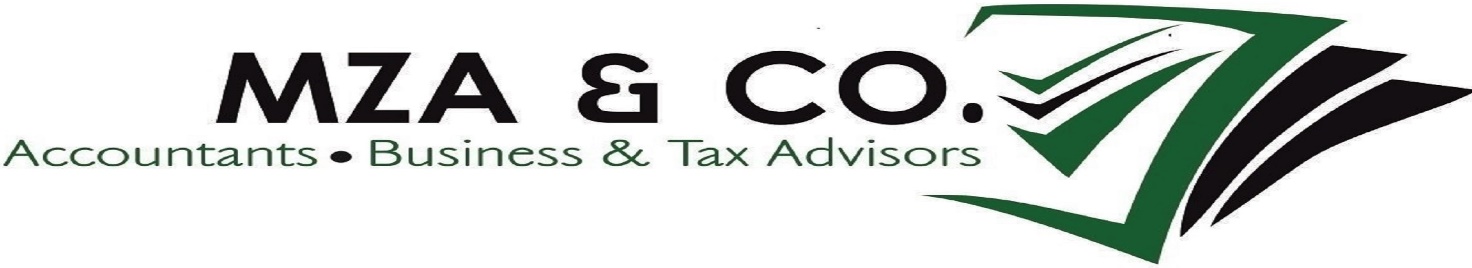 NEW EMPLOYER PAYE SCHEME FORMPlease complete this form in BOLD CAPITALS